ПОСТАНОВЛЕНИЕАДМИНИСТРАЦИИ ТУРКМЕНСКОГО МУНИЦИПАЛЬНОГО ОКРУГАСТАВРОПОЛЬСКОГО КРАЯ19 апреля  2023 года             с. Летняя Ставка	                                № 288О признании утратившим силу постановления администрации Туркменского муниципального округа Ставропольского края  от 17 сентября 2021 года                 № 806 «Об утверждении административного регламента предоставления управлением труда и социальной защиты населения администрации Туркменского муниципального округа Ставропольского края государственной услуги «Осуществление назначения и выплаты пособия на ребенка в соответствии с Законом Ставропольского края от 07 декабря 2004 г. № 101-кз «О пособии на ребенка»В соответствии с экспертным заключением управления по региональной политике  аппарата Правительства Ставропольского края № РМЭ-48/30-37 от 23.03.2023 года администрация Туркменского муниципального округа Ставропольского краяПОСТАНОВЛЯЕТ:1. Признать утратившим силу постановление администрации Туркменского муниципального округа Ставропольского от 17 сентября                2021 года № 806 «Об утверждении административного регламента  предоставления управлением труда и социальной защиты населения администрации Туркменского муниципального округа Ставропольского края государственной услуги «Осуществление назначения и выплаты пособия на ребенка в соответствии с Законом Ставропольского края от 07 декабря 2004 г. № 101-кз «О пособии на ребенка».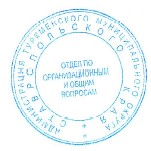 2. Настоящее постановление вступает в силу со дня его обнародования.Глава Туркменского муниципальногоокруга Ставропольского края						         Г.В.Ефимов